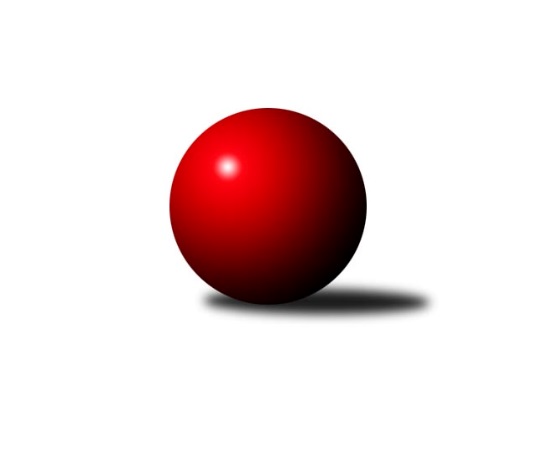 Č.7Ročník 2023/2024	4.11.2023Nejlepšího výkonu v tomto kole: 3470 dosáhlo družstvo: VKK Vsetín 2. KLM B 2023/2024Výsledky 7. kolaSouhrnný přehled výsledků:HKK Olomouc	- KK Blansko 	3:5	3346:3349	10.5:13.5	4.11.TJ Start Rychnov n. Kn.	- TJ Sokol Chvalíkovice	5:3	3378:3373	11.0:13.0	4.11.TJ Spartak Přerov	- TJ Sokol Šanov 	6:2	3416:3367	13.0:11.0	4.11.KC Zlín	- KK Moravská Slávia Brno	5:3	3444:3349	14.0:10.0	4.11.TJ Unie Hlubina	- TJ Horní Benešov	7:1	3214:3061	15.5:8.5	4.11.KK Slovan Rosice	- VKK Vsetín 	1:7	3427:3470	9.5:14.5	4.11.Tabulka družstev:	1.	TJ Spartak Přerov	7	7	0	0	43.0 : 13.0 	94.5 : 73.5 	 3442	14	2.	TJ Unie Hlubina	7	6	0	1	39.0 : 17.0 	100.0 : 68.0 	 3326	12	3.	KC Zlín	7	5	1	1	36.0 : 20.0 	88.5 : 79.5 	 3333	11	4.	KK Blansko	7	4	0	3	27.0 : 29.0 	83.0 : 85.0 	 3297	8	5.	TJ Start Rychnov n. Kn.	7	3	1	3	28.5 : 27.5 	86.5 : 81.5 	 3358	7	6.	VKK Vsetín	7	3	1	3	28.0 : 28.0 	80.0 : 88.0 	 3268	7	7.	KK Moravská Slávia Brno	7	3	1	3	28.0 : 28.0 	78.0 : 90.0 	 3335	7	8.	TJ Sokol Chvalíkovice	7	3	0	4	27.0 : 29.0 	85.0 : 83.0 	 3330	6	9.	TJ Sokol Šanov	7	2	0	5	23.5 : 32.5 	79.0 : 89.0 	 3286	4	10.	HKK Olomouc	7	2	0	5	23.0 : 33.0 	82.5 : 85.5 	 3315	4	11.	KK Slovan Rosice	7	1	0	6	19.0 : 37.0 	75.5 : 92.5 	 3364	2	12.	TJ Horní Benešov	7	1	0	6	14.0 : 42.0 	75.5 : 92.5 	 3248	2Podrobné výsledky kola:	 HKK Olomouc	3346	3:5	3349	KK Blansko 	Břetislav Sobota	130 	 167 	 137 	152	586 	 1.5:2.5 	 572 	 152	128 	 137	155	Jakub Flek	Jiří Baslar	138 	 125 	 130 	152	545 	 2:2 	 523 	 149	133 	 116	125	Vít Janáček	Marian Hošek	130 	 120 	 120 	132	502 	 1:3 	 542 	 152	121 	 142	127	Petr Sehnal	Josef Šrámek	143 	 153 	 132 	147	575 	 2:2 	 564 	 159	131 	 147	127	Roman Flek	Radek Havran	126 	 135 	 136 	146	543 	 2:2 	 567 	 150	124 	 160	133	Otakar Lukáč	Michal Albrecht	158 	 158 	 125 	154	595 	 2:2 	 581 	 169	145 	 137	130	Petr Havířrozhodčí: Bohuslava FajdekováNejlepší výkon utkání: 595 - Michal Albrecht	 TJ Start Rychnov n. Kn.	3378	5:3	3373	TJ Sokol Chvalíkovice	Roman Kindl	129 	 140 	 172 	137	578 	 1:3 	 560 	 145	147 	 124	144	Denis Vítek	Jaroslav Šmejda	128 	 124 	 149 	141	542 	 0:4 	 592 	 144	138 	 156	154	Jiří Staněk	Tomáš Hrubý	149 	 147 	 147 	152	595 	 3:1 	 574 	 173	128 	 137	136	Radek Hendrych	Ladislav Urbánek	141 	 136 	 134 	119	530 	 3:1 	 517 	 152	130 	 124	111	Jonas Mückstein	Martin Čihák	138 	 130 	 157 	126	551 	 1:3 	 576 	 151	159 	 135	131	Aleš Staněk	Jakub Seniura	153 	 157 	 143 	129	582 	 3:1 	 554 	 128	146 	 142	138	David Hendrychrozhodčí: Ilona SýkorováNejlepší výkon utkání: 595 - Tomáš Hrubý	 TJ Spartak Přerov	3416	6:2	3367	TJ Sokol Šanov 	Petr Pavelka *1	124 	 115 	 143 	136	518 	 0:4 	 582 	 148	150 	 146	138	Jan Zifčák ml.	Václav Mazur	138 	 148 	 154 	143	583 	 4:0 	 530 	 119	147 	 124	140	Milan Volf	Jakub Pleban	137 	 144 	 137 	142	560 	 3:1 	 565 	 135	131 	 163	136	Petr Mika	Tomáš Kejík	127 	 144 	 166 	136	573 	 1:3 	 575 	 135	154 	 144	142	Jiří Konvalinka	Jiří Divila	128 	 129 	 131 	174	562 	 2:2 	 545 	 148	143 	 129	125	Tomáš Červenka	Michal Pytlík	173 	 152 	 148 	147	620 	 3:1 	 570 	 145	140 	 156	129	Petr Bakajrozhodčí: Jiří Divila, Stanislav Beňa st.střídání: *1 od 61. hodu Stanislav Beňa ml.Nejlepší výkon utkání: 620 - Michal Pytlík	 KC Zlín	3444	5:3	3349	KK Moravská Slávia Brno	Bronislav Fojtík	134 	 144 	 134 	150	562 	 1:3 	 605 	 146	154 	 160	145	Pavel Košťál	David Matlach	155 	 149 	 128 	152	584 	 4:0 	 536 	 143	138 	 124	131	Petr Málek	Radim Abrahám	144 	 142 	 149 	127	562 	 1:3 	 570 	 141	145 	 154	130	Milan Klika	Radek Janás	183 	 150 	 134 	177	644 	 4:0 	 569 	 134	140 	 129	166	Jiří Hanuš	Lubomír Matějíček *1	116 	 117 	 116 	166	515 	 2:2 	 528 	 149	116 	 133	130	Pavel Antoš	Jindřich Kolařík	169 	 149 	 139 	120	577 	 2:2 	 541 	 129	123 	 164	125	Stanislav Novákrozhodčí: Marie Bobkovástřídání: *1 od 53. hodu Filip VrzalaNejlepší výkon utkání: 644 - Radek Janás	 TJ Unie Hlubina	3214	7:1	3061	TJ Horní Benešov	Martin Marek	142 	 127 	 128 	137	534 	 2:2 	 497 	 114	106 	 131	146	Zdeněk Černý *1	Petr Basta	135 	 126 	 136 	142	539 	 2.5:1.5 	 542 	 122	152 	 126	142	Miroslav Petřek ml.	Pavel Marek	107 	 148 	 133 	125	513 	 2:2 	 526 	 137	129 	 130	130	Kamil Kubeša	Jan Žídek	130 	 119 	 138 	127	514 	 2:2 	 509 	 117	128 	 133	131	Petr Rak	Přemysl Žáček	138 	 140 	 151 	128	557 	 3:1 	 513 	 127	118 	 159	109	Jiří Hendrych	Michal Laga	143 	 137 	 137 	140	557 	 4:0 	 474 	 111	125 	 122	116	Martin Bilíčekrozhodčí:  Vedoucí družstevstřídání: *1 od 61. hodu Jaromír HendrychNejlepšího výkonu v tomto utkání: 557 kuželek dosáhli: Přemysl Žáček, Michal Laga	 KK Slovan Rosice	3427	1:7	3470	VKK Vsetín 	Adam Palko	137 	 126 	 164 	134	561 	 1:3 	 586 	 146	162 	 131	147	Vlastimil Kancner	Kamil Ondroušek	139 	 121 	 154 	140	554 	 1:3 	 573 	 149	134 	 147	143	Tomáš Hambálek	Ivo Fabík	145 	 155 	 170 	137	607 	 4:0 	 534 	 142	129 	 129	134	Zoltán Bagári	Marián Pačiska	149 	 146 	 149 	151	595 	 1:3 	 624 	 154	139 	 165	166	Libor Vančura	Dalibor Matyáš	132 	 157 	 126 	155	570 	 1.5:2.5 	 588 	 144	157 	 151	136	Tomáš Novosad	Leoš Vobořil	145 	 125 	 138 	132	540 	 1:3 	 565 	 129	146 	 142	148	Milan Bělíčekrozhodčí: Michal HrdličkaNejlepší výkon utkání: 624 - Libor VančuraPořadí jednotlivců:	jméno hráče	družstvo	celkem	plné	dorážka	chyby	poměr kuž.	Maximum	1.	Michal Pytlík 	TJ Spartak Přerov	637.07	406.5	230.5	0.9	5/5	(663)	2.	Michal Albrecht 	HKK Olomouc	598.83	386.4	212.4	2.2	4/5	(635)	3.	Ivo Fabík 	KK Slovan Rosice	593.50	389.8	203.8	2.6	4/4	(627)	4.	Dalibor Matyáš 	KK Slovan Rosice	583.50	387.5	196.0	4.4	3/4	(621)	5.	Pavel Košťál 	KK Moravská Slávia Brno	582.33	379.0	203.3	3.1	5/5	(605)	6.	Michal Laga 	TJ Unie Hlubina	579.63	376.5	203.1	3.0	4/4	(597)	7.	Adam Palko 	KK Slovan Rosice	578.75	372.0	206.8	1.1	4/4	(597)	8.	Tomáš Hrubý 	TJ Start Rychnov n. Kn.	573.33	378.4	194.9	3.6	5/5	(606)	9.	Jakub Flek 	KK Blansko 	573.06	375.5	197.6	3.0	4/4	(600)	10.	Martin Marek 	TJ Unie Hlubina	573.00	375.9	197.1	2.3	4/4	(604)	11.	Jiří Staněk 	TJ Sokol Chvalíkovice	572.07	377.6	194.5	2.7	5/5	(600)	12.	Jakub Seniura 	TJ Start Rychnov n. Kn.	571.60	378.0	193.6	6.0	5/5	(628)	13.	Miroslav Petřek  ml.	TJ Horní Benešov	571.00	372.1	198.9	4.2	4/4	(614)	14.	Radek Janás 	KC Zlín	570.00	375.1	194.9	2.6	4/4	(644)	15.	Jan Zifčák  ml.	TJ Sokol Šanov 	568.80	374.2	194.6	2.9	5/5	(582)	16.	Aleš Staněk 	TJ Sokol Chvalíkovice	567.67	373.5	194.2	2.5	5/5	(586)	17.	Tomáš Kejík 	TJ Spartak Přerov	566.13	363.5	202.6	2.2	5/5	(617)	18.	Milan Klika 	KK Moravská Slávia Brno	565.20	369.7	195.5	3.9	5/5	(603)	19.	Bronislav Fojtík 	KC Zlín	564.94	379.7	185.3	5.3	4/4	(595)	20.	Jiří Konvalinka 	TJ Sokol Šanov 	564.93	372.1	192.8	2.2	5/5	(589)	21.	Milan Bělíček 	VKK Vsetín 	564.92	379.3	185.7	3.3	4/4	(590)	22.	Přemysl Žáček 	TJ Unie Hlubina	564.75	370.2	194.6	2.0	4/4	(589)	23.	Václav Mazur 	TJ Spartak Přerov	564.25	372.3	192.0	3.5	4/5	(583)	24.	Kamil Kubeša 	TJ Horní Benešov	563.94	380.1	183.8	2.6	4/4	(629)	25.	Ladislav Urbánek 	TJ Start Rychnov n. Kn.	562.25	372.8	189.5	5.4	4/5	(584)	26.	Martin Čihák 	TJ Start Rychnov n. Kn.	561.73	365.0	196.7	2.6	5/5	(590)	27.	Petr Havíř 	KK Blansko 	560.88	382.6	178.3	3.9	4/4	(583)	28.	David Matlach 	KC Zlín	560.75	369.8	191.0	3.1	3/4	(621)	29.	Jakub Pleban 	TJ Spartak Přerov	560.60	375.8	184.8	3.4	5/5	(576)	30.	Josef Šrámek 	HKK Olomouc	560.50	376.6	183.9	6.0	4/5	(576)	31.	Filip Vrzala 	KC Zlín	560.22	373.1	187.1	7.4	3/4	(596)	32.	Jiří Divila 	TJ Spartak Přerov	560.20	376.5	183.7	3.3	5/5	(600)	33.	Libor Vančura 	VKK Vsetín 	559.75	360.5	199.3	3.6	4/4	(624)	34.	Radek Hendrych 	TJ Sokol Chvalíkovice	559.20	382.5	176.7	5.1	5/5	(580)	35.	David Hendrych 	TJ Sokol Chvalíkovice	558.20	366.8	191.4	3.8	5/5	(608)	36.	Tomáš Hambálek 	VKK Vsetín 	557.19	367.6	189.6	4.4	4/4	(573)	37.	Lubomír Matějíček 	KC Zlín	555.00	371.0	184.0	5.6	4/4	(585)	38.	Jiří Axman 	KK Slovan Rosice	553.50	378.8	174.7	7.2	3/4	(560)	39.	Jan Žídek 	TJ Unie Hlubina	552.25	371.4	180.8	3.6	4/4	(577)	40.	Radim Abrahám 	KC Zlín	552.00	364.3	187.7	3.7	3/4	(569)	41.	Leoš Vobořil 	KK Slovan Rosice	551.50	363.4	188.1	4.3	4/4	(588)	42.	Břetislav Sobota 	HKK Olomouc	551.33	364.9	186.4	3.7	5/5	(593)	43.	Roman Flek 	KK Blansko 	550.94	373.7	177.3	3.4	4/4	(584)	44.	Jiří Baslar 	HKK Olomouc	550.75	370.8	180.0	3.7	4/5	(569)	45.	Petr Sehnal 	KK Blansko 	550.25	371.6	178.7	7.8	4/4	(575)	46.	Vlastimil Kancner 	VKK Vsetín 	548.94	364.9	184.1	6.4	4/4	(587)	47.	Petr Mika 	TJ Sokol Šanov 	548.75	379.0	169.8	5.3	4/5	(596)	48.	Pavel Antoš 	KK Moravská Slávia Brno	548.58	370.3	178.3	4.9	4/5	(591)	49.	Jiří Hanuš 	KK Moravská Slávia Brno	548.00	353.5	194.5	4.8	4/5	(569)	50.	Petr Málek 	KK Moravská Slávia Brno	547.80	366.9	180.9	4.2	5/5	(594)	51.	Tomáš Červenka 	TJ Sokol Šanov 	547.25	368.1	179.2	3.2	4/5	(585)	52.	Jiří Hendrych 	TJ Horní Benešov	545.38	365.1	180.3	4.4	4/4	(612)	53.	Kamil Bartoš 	HKK Olomouc	544.80	371.6	173.2	5.2	5/5	(583)	54.	Kamil Ondroušek 	KK Slovan Rosice	544.19	370.8	173.4	9.7	4/4	(595)	55.	Petr Basta 	TJ Unie Hlubina	543.33	357.3	186.0	3.0	3/4	(554)	56.	Radek Havran 	HKK Olomouc	542.58	352.8	189.8	1.9	4/5	(561)	57.	Stanislav Novák 	KK Moravská Slávia Brno	540.10	362.3	177.8	6.4	5/5	(566)	58.	Otakar Lukáč 	KK Blansko 	539.89	359.9	180.0	7.1	3/4	(592)	59.	Milan Volf 	TJ Sokol Šanov 	536.17	373.6	162.6	5.8	4/5	(573)	60.	Zdeněk Černý 	TJ Horní Benešov	535.22	371.9	163.3	9.0	3/4	(570)	61.	Jaroslav Šmejda 	TJ Start Rychnov n. Kn.	535.08	367.9	167.2	7.9	4/5	(552)	62.	Tomáš Novosad 	VKK Vsetín 	532.50	357.3	175.3	7.5	3/4	(588)	63.	Petr Rak 	TJ Horní Benešov	529.06	364.3	164.8	5.6	4/4	(575)	64.	Jaroslav Klimentík 	TJ Sokol Šanov 	523.00	356.8	166.3	8.3	4/5	(547)	65.	Zoltán Bagári 	VKK Vsetín 	506.33	353.1	153.3	11.8	3/4	(547)		Petr Streubel 	KK Slovan Rosice	584.00	399.0	185.0	2.0	1/4	(584)		Denis Vítek 	TJ Sokol Chvalíkovice	572.00	364.5	207.5	7.0	2/5	(584)		Vojtěch Šípek 	TJ Start Rychnov n. Kn.	570.67	375.3	195.3	3.7	3/5	(587)		Petr Bakaj 	TJ Sokol Šanov 	570.00	389.0	181.0	8.0	1/5	(570)		Marián Pačiska 	KK Slovan Rosice	568.50	387.5	181.0	6.0	1/4	(595)		Jindřich Kolařík 	KC Zlín	565.50	375.8	189.7	3.5	2/4	(580)		David Janušík 	TJ Spartak Přerov	561.83	380.8	181.0	4.5	3/5	(593)		Radek Šenkýř 	KK Moravská Slávia Brno	557.67	374.7	183.0	4.5	2/5	(598)		Miroslav Flek 	KK Blansko 	557.00	394.0	163.0	7.0	1/4	(557)		Roman Kindl 	TJ Start Rychnov n. Kn.	547.67	375.3	172.3	7.0	3/5	(578)		Michal Bezruč 	TJ Unie Hlubina	541.25	369.5	171.8	3.5	2/4	(570)		Josef Hendrych 	TJ Sokol Chvalíkovice	540.83	370.8	170.0	5.0	3/5	(552)		Michal Zatyko 	TJ Unie Hlubina	537.00	364.0	173.0	3.0	1/4	(537)		Milan Sekanina 	HKK Olomouc	536.00	365.0	171.0	8.5	2/5	(575)		Michal Stieranka 	TJ Sokol Šanov 	530.22	365.4	164.8	7.6	3/5	(555)		Jonas Mückstein 	TJ Sokol Chvalíkovice	530.00	363.3	166.7	9.0	3/5	(554)		Daniel Bělíček 	VKK Vsetín 	529.00	359.0	170.0	11.0	2/4	(535)		Marian Hošek 	HKK Olomouc	526.83	355.0	171.8	7.3	3/5	(537)		Petr Mňačko 	KC Zlín	525.00	368.0	157.0	6.0	1/4	(525)		Jaromír Hendrych 	TJ Horní Benešov	523.75	350.8	173.0	6.5	2/4	(547)		Vít Janáček 	KK Blansko 	523.75	370.3	153.5	9.3	2/4	(532)		Petr Pavelka 	TJ Spartak Přerov	520.50	362.5	158.0	7.5	2/5	(524)		Boštjan Pen 	KK Blansko 	516.75	353.3	163.5	8.8	2/4	(539)		Pavel Marek 	TJ Unie Hlubina	514.00	353.5	160.5	7.5	1/4	(515)		Otto Mückstein 	TJ Sokol Chvalíkovice	505.00	348.5	156.5	8.0	2/5	(551)		Vojtěch Hrňa 	VKK Vsetín 	505.00	369.0	136.0	12.0	1/4	(505)		Martin Bilíček 	TJ Horní Benešov	503.00	354.5	148.5	10.8	2/4	(547)		Jan Kotouč 	KK Blansko 	502.00	344.5	157.5	8.0	2/4	(523)		Petr Špatný 	KK Slovan Rosice	495.00	347.0	148.0	13.0	1/4	(495)Sportovně technické informace:Starty náhradníků:registrační číslo	jméno a příjmení 	datum startu 	družstvo	číslo startu20910	Stanislav Beňa ml.	04.11.2023	TJ Spartak Přerov	2x26771	Marián Pačiska	04.11.2023	KK Slovan Rosice	2x24578	Vít Janáček	04.11.2023	KK Blansko 	3x22610	Petr Bakaj	04.11.2023	TJ Sokol Šanov 	1x22934	Denis Vítek	04.11.2023	TJ Sokol Chvalíkovice	2x
Hráči dopsaní na soupisku:registrační číslo	jméno a příjmení 	datum startu 	družstvo	Program dalšího kola:8. kolo11.11.2023	so	10:00	KK Blansko  - KK Slovan Rosice	11.11.2023	so	13:00	KC Zlín - TJ Unie Hlubina	11.11.2023	so	13:30	VKK Vsetín  - TJ Spartak Přerov	11.11.2023	so	13:30	TJ Horní Benešov - HKK Olomouc	11.11.2023	so	14:00	KK Moravská Slávia Brno - TJ Sokol Chvalíkovice	11.11.2023	so	16:00	TJ Sokol Šanov  - TJ Start Rychnov n. Kn.	Nejlepší šestka kola - absolutněNejlepší šestka kola - absolutněNejlepší šestka kola - absolutněNejlepší šestka kola - absolutněNejlepší šestka kola - dle průměru kuželenNejlepší šestka kola - dle průměru kuželenNejlepší šestka kola - dle průměru kuželenNejlepší šestka kola - dle průměru kuželenNejlepší šestka kola - dle průměru kuželenPočetJménoNázev týmuVýkonPočetJménoNázev týmuPrůměr (%)Výkon2xRadek JanásZlín6442xRadek JanásZlín113.656441xLibor VančuraVsetín6247xMichal PytlíkPřerov110.186206xMichal PytlíkPřerov6201xLibor VančuraVsetín108.356244xIvo FabíkRosice6071xPavel KošťálMS Brno106.766054xPavel KošťálMS Brno6051xTomáš HrubýRychnov105.65952xTomáš HrubýRychnov5954xMichal AlbrechtHKK Olomouc105.47595